Discerning the voice of God1 Samuel, chapter 3My sheep hear My voice, and I know them, and they follow Me. John 10:27 I will instruct you and teach you in the way you should go; I will guide you with My eye. Psalms 32:8Your ears shall hear a word behind you, saying, "This is the way, walk in it," whenever you turn to the right hand or whenever you turn to the left. Isaiah 30:21Christianity is the only religion in the world that offers a relationship with the true God. In all other religions, their god is unknowable. In a real relationship, conversation is not just a one-sided monologue, it is a dialogue. We talk to God and He talks back to us.1) Sin obscures God’s voice vs.1-2Behold, the Lord ’s hand is not shortened, that it cannot save; Nor His ear heavy, that it cannot hear. But your iniquities have separated you from your God; And your sins have hidden His face from you, so that He will not hear. Isaiah 59:1-2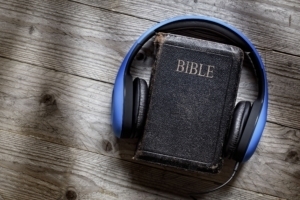 2) Samuel was diligent and submissive vs.3-10Hearing the voice of the Lord is equated with knowing God vs.7You must hear God’s voice to become a Christian - Matt.16:13-19, John 6:44-453) Five main ways that God guides us (the five CSs) – Acts 16:6-10Commanding Scripture – Isaiah 8:19-22, Proverbs 30:5-6Compelling Spirit – Romans 8:14-16, Colossians 3:16-17 Counsel of the Saints – The way of a fool is right in his own eyes, but he who heeds counsel is wise. Proverbs 12:15Common Sense/Reason – Deuteronomy 32:28-29Circumstantial Signs – Deuteronomy 13:1-5, 1 Thessalonians 5:20-214) Two ways to grow in hearing and discerning God’s voiceRead and study your Bible – Hebrews 5:12-14Be obedient to what he tells you.Isaiah 1:19 - If you are willing and obedient, you shall eat the good of the land.Isaiah 48:17-18 - Thus says the LORD, your Redeemer, the Holy One of Israel: "I am the LORD your God, Who teaches you to profit, Who leads you by the way you should go. Oh, that you had heeded My commandments! Then your peace would have been like a river, and your righteousness like the waves of the sea.”3 voices 3 levels of hearing God’s voiceYou/your fleshInner witness Holy Spirit/Bible Inner audible voice The demonic/the world cultureGod’s audible voice 